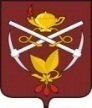 ДУМА ГОРОДСКОГО ОКРУГА «ГОРОД КИЗЕЛ»ПЕРВОГО СОЗЫВАРЕШЕНИЕ31.03.2023								                                  № 386Об утверждении отчёта о деятельности Думыгородского округа «Город Кизел» за 2022 годЗаслушав отчет председателя Думы городского округа «Город Кизел»  Гилязетдинова Рената Рауфовича о деятельности Думы городского округа «Город Кизел» за 2022 год, Дума городского округа «Город Кизел» РЕШИЛА:1.  Утвердить прилагаемый отчёт о деятельности Думы городского округа «Город Кизел» за 2022 год.2.  Настоящее решение вступает в силу со дня его принятия.3.  Обнародовать в МБУ «Кизеловская библиотека».Разместить настоящее решение на официальном сайте городского округа «Город Кизел» в информационно-телекоммуникационной сети «Интернет»4. Контроль за исполнением настоящего решения возложить на постоянную комиссию Думы городского округа «Город Кизел» по правовым вопросам.Председатель  Думы 	городского округа «Город Кизел»				               Р.Р.Гилязетдинов